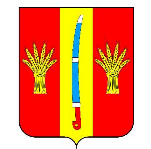 АДМИНИСТРАЦИЯ НОВОАЛЕКСАНДРОВСКОГОГОРОДСКОГО ОКРУГА СТАВРОПОЛЬСКОГО КРАЯПОСТАНОВЛЕНИЕО внесении изменений в Положение о порядке применения взысканий за несоблюдение муниципальными служащими администрации Новоалександровского городского округа Ставропольского края ограничений и запретов, требований о предотвращении или об урегулировании конфликта интересов и неисполнение обязанностей, установленных в целях противодействия коррупции утвержденное постановлением администрации Новоалександровского городского округа Ставропольского края от 22 января 2018 г. № 54.В соответствии с частями 3 – 6 статьи 271 Федерального закона от 02 марта 2007 г. № 25-ФЗ «О муниципальной службе в Российской Федерации», Законом Ставропольского края от 04 мая 2009 г. № 25-кз «О противодействии коррупции в Ставропольском крае», постановлением Губернатора Ставропольского края от 23 мая 2017 г. № 244 «Об утверждении Положения о порядке применения взысканий за несоблюдение муниципальными служащими муниципальной службы в Ставропольском крае ограничений и запретов, требований о предотвращении или об урегулировании конфликта интересов и неисполнение обязанностей, установленных в целях противодействия коррупции» администрация Новоалександровского городского округа Ставропольского краяПОСТАНОВЛЯЕТ:1. Внести изменения в Положение о порядке применения взысканий за несоблюдение муниципальными служащими администрации Новоалександровского городского округа Ставропольского края ограничений и запретов, требований о предотвращении или об урегулировании конфликта интересов и неисполнение обязанностей, установленных в целях противодействия коррупции, утвержденное постановлением администрации Новоалександровского городского округа Ставропольского края от 22 января 2018 г. № 54 «Об утверждении Положения о порядке применения взысканий за несоблюдение муниципальными служащими администрации Новоалександровского городского округа Ставропольского края ограничений и запретов, требований о предотвращении или об урегулировании конфликта интересов и неисполнение обязанностей, установленных в целях противодействия коррупции» (с изменениями, внесенными постановлениями администрации Новоалександровского городского округа Ставропольского края от 09 октября 2018 г. № 1531, от 13 марта 2020 г. № 357), изложив пункт 11 в следующей редакции:«11. Муниципальный служащий вправе обжаловать взыскание в соответствующую комиссию по трудовым спорам или в суд.»2. Контроль за выполнением настоящего постановления возложить на заместителя главы администрации Новоалександровского городского округа Ставропольского края Н.Г.Дубинина.3. Настоящее постановление вступает в силу со дня его подписания.Глава Новоалександровского городского округа Ставропольского края                                                                  Э.А.Колтунов18 мая 2023 г.г. Новоалександровск№ 614      